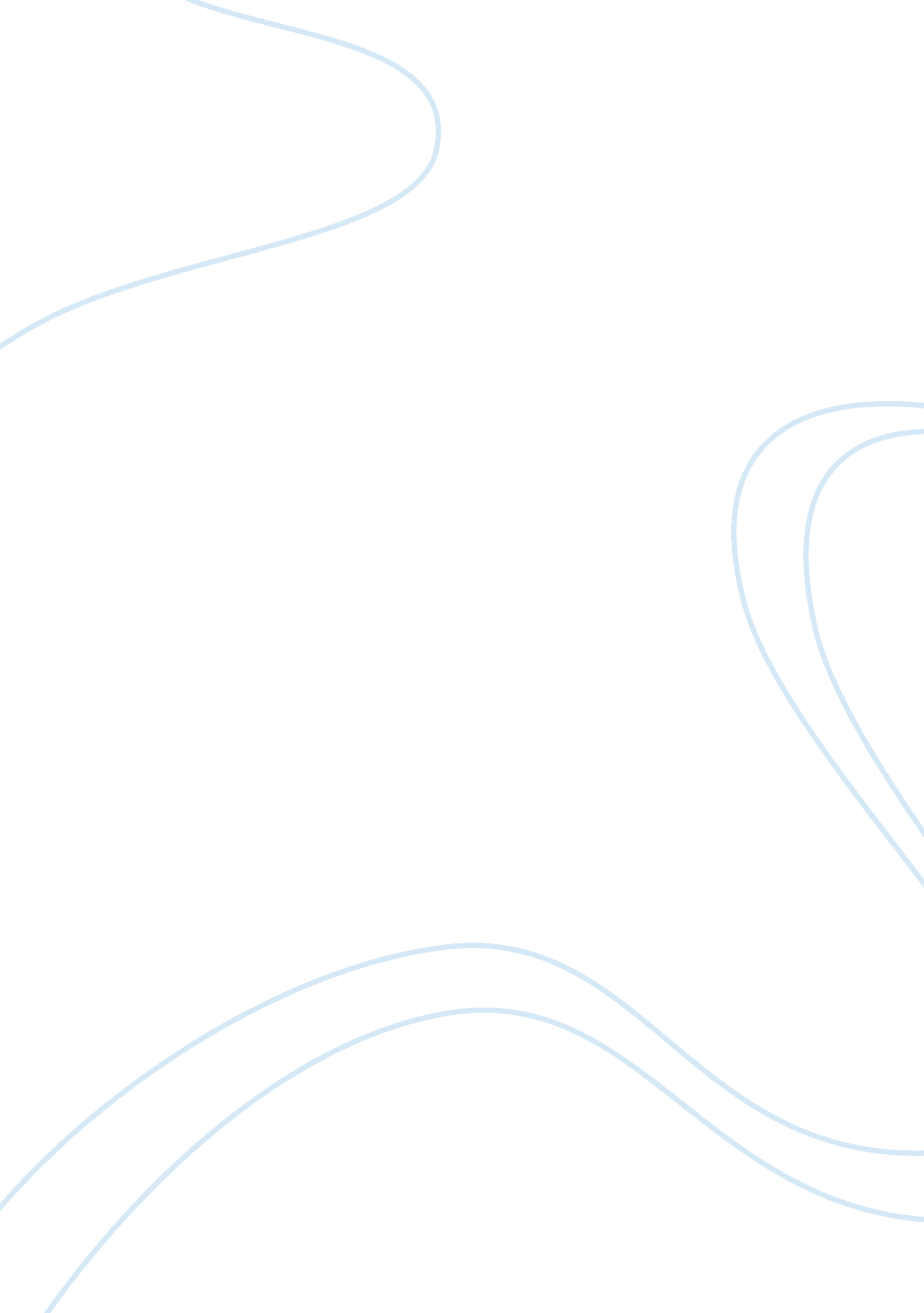 Benefits of being unique essay sample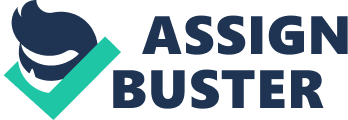 Change is something everyone experiences all the time in their live, and is defined as: “ an act or process through which something becomes different. ” by the Canadian Oxford High School Dictionary. Changing towards being unique and different from everyone else can lead to live a more exciting and fulfilling life. This message is shown in the movie “ Pleasantville”, directed by Gary Ross. It is the story of two teenagers who accidentally enters the world of television, and starts to change a TV show. The two start to influence their world by teaching them about new knowledge and thing. As they are exposed to new knowledge, they begin to experience changes. By becoming unique, the characters in Pleasantville were introduced to more choice. The message that was talked about in the Literature changed some characters more than others. Betty, the mom of Bud, was one of the many people who were influenced by this change the most. The citizens of Pleasantville were also open to attempt new joys in life, and were free to express their own opinions, and thoughts, and to just be themselves. When individuals become unique and different from others, they are open to a more variety of choices than the others. By having the option of making your own decisions, one can be allowed to be themselves, by expressing their own thoughts and opinions, and also by choosing what they want or do not want to do. When an individual is identical from everyone else, they might be influenced by others, this may lead them to make unwise decisions which they might not like, but as they become individual and different from everyone else, they branch off from the rest and are open to make their own choices. This may often lead to beneficial outcomes. Similarly, as the characters in the story changed into being colored they were also introduced to the freedom of making decisions for themselves, which they did not have before. This is shown in the movie Pleasantville, when Jennifer chose to start reading; this is an example of how one can have more choices when they are unique, because everyone else in Pleasantville were the same and did not dare to try something different. After she had read her first book, she immediately realized her love for reading; this has benefited her by giving her a new joy in life, and therefore with her learning. As a result of being unique, they are open to more choices, which ultimately results in a more fulfilling life. The individuality of people can lead them to pursue or try out new things in life. When attempt new things in life, they often find that they enjoy it. By discovering new joys, they can often lead a more accomplishing life. When they are trying to fit in with everyone else, they might be too afraid to try out new things, which they may want to do, but when one chooses to become different and to stand out from the crowd, they are free to seek out new activities in life, that they might have been too afraid to do before. In the movie Pleasantville, the characters changing into becoming unique from everyone else, is shown by the change of their color. The dull characteristic of the characters is symbolized by the dull colors of black and white which they had before, but when they become unique, they change into a variety of vibrant colors which symbolizes the exciting lives they are now able to live. An example of this change would be when in the movie, Bill, the owner of the restaurant, was growing bored of his daily routines. He, decided to become individual, by doing this he discovered new hobbies in life. Bill took up painting, and instantly fell in love with it. His love of painting has lead to a more exciting and fulfilling life, doing the thing he loves to do. Individuality plays an extremely important roll in leading a productive and enjoyable life. During the movie, Betty was drastically changed from a boring characteristic repeating the same tasks over and over again, to a new and exciting one. The change that she experienced caused her to also change from the dull colors of black and white, to a new colorful variety of bright colors. As Betty changed, she was introduced to the freedom of making her own choices and to express her own opinions and thoughts. She also learned a lot of new things in life, like sex. At first, she felt afraid, but later on she realized that the change that she experienced might be a gift after all. She was given the freedom of choice, when Bill told her to have dinner ready every night, like she always does and she responded by saying: “ no, I’m not sweety. She also started to appreciate the vibrant colors that she has turned into. It was shown when Bill told her to put some make up over the colors to make it go away and she yelled: “ I don’t want it to go away! ” Bill in the movie later admitted that she indeed looks better with color, which is what lead him to also embrace the change. In the movie Pleasantville, Betty showed us that changing to becoming individual, can result in a more exciting and fulfilling lives, by breaking our boring daily routines. Change towards being different and unique can ultimately lead to a more accomplishing and exciting life. Being different from everyone else can help us attempt new things in life, which they might like. This gives them new joys in life. Also, by being unique we are given the freedom to make our own choices in life. In the movie Pleasantville, Betty was changed drastically, and is a prime example of how being individual can benefit our lives. Only be being unique, can one fully experience the joys in life. 